HARMONOGRAM ODBIORU ODPADÓW	GMINA POŚWIĘTNEMiędzyleś, Józefin, Wólka Dąbrowicka, Dąbrowica, Międzypole.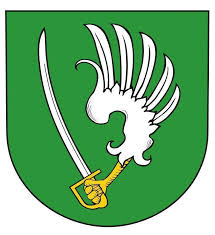   ODPADY NIESEGERGOWANE (pozostałości po segregacji)  ODPADY BIODEGRADOWALNE (w tym odpady z ogródków)ODPADY SEGREGOWANE:   PAPIER  SZKŁO   TWORZYWA SZTUCZNE, METALEROK 2022ROK 2022ROK 2022STYCZEŃ7,  2114,  28LUTY4,  1811,  25MARZEC4,  1811,  25KWIECIEŃ1,  15,  298,  23MAJ13,  276,  20CZERWIEC11,  253,  18LIPIEC9,  231,  15,  29SIERPIEŃ6,  2012,  26WRZESIEŃ2,  16,  309,  23PAŹDZIERNIK14,  287,  21LISTOPAD12,  254,  18GRUDZIEŃ9,  232,  16,  30FIRMA ZBIERAJĄCA ODPADY:KOBE s.c. Duczki ul. Myśliwska 805-200 Wołomine-mail: kobe@kobe-sc.plwww.kobe-sc.pltel. 601 053 265, 501607123, 506187547